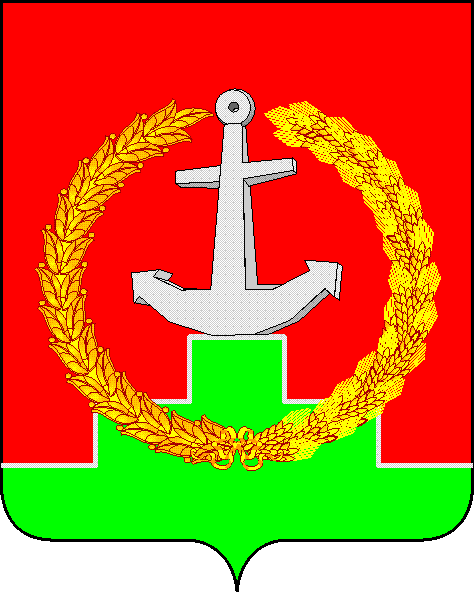   СОБРАНИЕ  ДЕПУТАТОВ МАТВЕЕВО-КУРГАНСКОГО РАЙОНАРостовской областиР Е Ш Е Н И ЕВ соответствии Федеральным законом от 06.10.2003 №131-ФЗ «Об общих принципах организации местного самоуправления в Российской Федерации», статьями 24, 25 Градостроительного кодекса Российской Федерации, Областным законом Ростовской области от 14.01.2008 №853-ЗС «О градостроительной деятельности в Ростовской области», Областным законом Ростовской области от 28.12.2005 №436-ЗС «О местном самоуправлении в Ростовской области», Собрание депутатов Матвеево-Курганского района, в связи с технической ошибкойРЕШИЛО:1. Внести изменения в решение  Собрания депутатов № 395 от 28.05.2021 «О внесении изменений в правила землепользования и застройки Матвеево-Курганского сельского поселения Матвеево-Курганского района Ростовской области» пункт  слова «от 25.04.2012 № 156»  заменить словами  «от 28.06.2012 № 177». 2. Настоящее решение вступает в силу со дня его официального опубликования.3. Контроль за исполнением настоящего решения возложить на Лебедева Н.В. - председателя комиссии по строительству, благоустройству, транспорту, связи, коммунальному хозяйству и торговле Собрания депутатов Матвеево-Курганского района.12 ноября 2021 г.№ 23п. Матвеев КурганО внесении изменений в решение Собрания депутатов Матвеево-Курганского района от 28.06.2012 №177Председатель Собрания депутатов – глава Матвеево-Курганского районаН.Н. Анцев